МЕНЮСалатыСостав
используется форма для выпекания, размером 15х22 см
для мясных коржей
куриный фарш - 400-500 г,
сливки (10% жирности) - 100 мл,
яйцо - 1 шт,
соль,
свежемолотый перец
для грибного крема
шампиньоны - 200 г,
лук репчатый - 1 шт,
плавленый сыр, типа "Янтарь" - 50 г,
чеснок - 1 маленький зубчик (по желанию),
зелень,
соль,
свежемолотый перец,
растительное масло для жарки
сырно-майонезная глазурь
плавленый сыр, типа "Янтарь" - 30 г,
сливки или молоко - 30-40 мл,
быстрорастворимый желатин - 1 чайная ложка,
майонез - 3-5 столовых ложек
для украшения
помидор,
болгарский перец,
листья салата,
зеленьПриготовлениеКуриный фарш положить в миску, добавить сливки, слегка взбитое яйцо, соль, перец и перемешать массу.Форму для выпекания смазать маслом, выложить часть подготовленной массы и разровнять поверхность.Выпекать ~15 минут при температуре ~180-190°C.
Достать форму с готовым мясным коржом, слить образовавшуюся жидкость (если образовалась), аккуратно переложить корж на ровную поверхность (разделочную доску или плоскую тарелку) и охладить.Таким образом испечь из куриного фарша 3-4 коржа. Остудить.
Приготовить грибной крем:
Лук очистить и мелко нарезать.Шампиньоны вымыть и нарезать ломтиками или кубиками.
Зелень вымыть, обсушить и порубить.
Чеснок очистить и пропустить через чесноковыжималку.
На разогретой с растительным маслом сковороде обжарить лук ~2 минуты.
Добавить грибы и жарить, помешивая, 8 минут. Чуть посолить и поперчить.Грибы с луком остудить.
Выложить грибы в чашу блендера, добавить плавленый сыр и взбить до однородной массы.
Грибную массу с сыром переложить в миску, добавить зелень и чеснок, и хорошо перемешать. Если нужно, по-вкусу, слегка посолить и поперчить свежемолотым перцем.Остывшие мясные коржи уложить на блюдо и промазать грибным кремом.
Верхний корж не смазывать.Приготовить сырно-майонезную глазурь:
Молоко или сливки нагреть до температуры ~70-80°, добавить быстрорастворимый желатин и размешивать до растворения желатина. Желатиновый раствор процедить.
Сливки с желатином перелить в блендер, добавить 30 г плавленого сыра "Янтарь" и 3-5 столовых ложек майонеза. Взбить массу в блендере до однородности.Боковины и поверхность торта смазать сырно-майонезной массой и аккуратно разровнять. Торт убрать в холодильник и дать настояться.Салат ананасИнгредиенты:3-4 шт. картофеля, вареного в мундире 
копченый окорочок 
1 луковица (лучше красный) 
~150 г сыра 
2-4 вареных яйца 
половинки грецких орехов (примерно 150 г) 
200-250 г ананасов 
перья зеленого лука 
майонезСпособ приготовления:Слоями снизу вверх, формируя продолговатую "шишечку" (каждый слой промазывается майонезом):- картофель (натереть на терке) 
- копченый окорочек, порезать мелкими кубиками 
- лук, мелко порезать (я в салаты теперь лук режу немного заранее, в него щепотку сахара и несколько капель лимонного сока) 
- ананас, порезать мелкими кубиками 
- сыр, натереть на терке 
- яйца, натереть на терке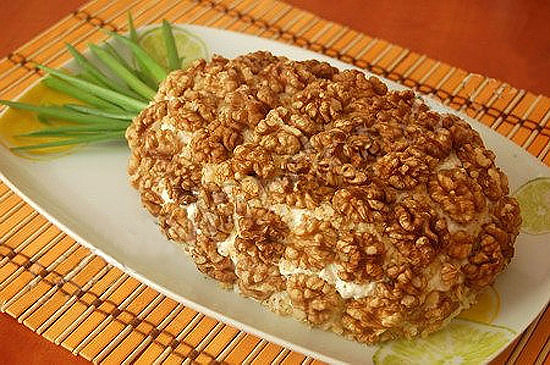 Слои:
Морковь по-корейски, слекга закрываем дно.
Майонез, совсем немного.
Яйца вареные 4 шт. на терку.
Майонез.
Картофель вареный 4 средних. на терку.
Майонез.
Филе сельди мелко порезать.
Свекла вареная 2 средних на терку.
Майонез.
Горошек консервированный 1 б.
Майонез.
Свежий огурец 2 шт. мелко порезать.
Майонез.
Лук зеленый мелко порезать.
Морковь по-корейски.300 гр. куриного филе (грудка), 
1 зубчик чеснока, 
6 ст. л. оливкового масла, 
3-5 кусочков белого хлеба без корки, 
листья салата, 
1 ст. л. сока лимона, 
100 гр. сыра пармезан, 
1 ч. л. горчицы, 
соус Кальве "Сырный цезарь", 
соль, перец черный 

Филе режем кусочками и обжариваем на 2 ст.л. оливкового масла, солим, перчим (также можно добавить порезанный зубчик чесночка, так мяско ароматнее будет, и можно посыпать карри). 
У хлеба срезать корку, мякоть нарезать кубиками. 
Чеснок измельчить или пропустить через чеснокодавку и положить в 2 ст. л. оливкового масла и оставить на 15 минут; 
затем чеснок убрать из масла и добавить соль, перец, любую приправу (я добавила крошка чеснок от Кнорр). 
Хлебные кубики разложить на противне, сбрызнуть маслом с запахом чеснока и обжарить в духовке до подрумянивания. 
Приготовить заправку: оставшееся масло, сок лимона и горчицу перемешать. 
Салат порвать руками, 
сыр потереть на мелкой терке. 
В оригинальном рецепте, написано перемешать, но мне так не очень понравилось, поэтому я выкладываю листья салата на блюдо, сбрызгиваю их заправкой, обмазываю Кальве сырным, 
затем на них выкладываю кусочки филе курицы 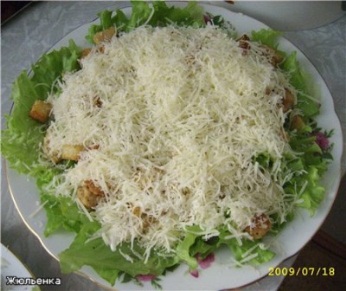 
и сухарики, 
посыпаю обильно сыром (если кто-то не очень любит сыр, то можно и не обильно  это я сырная душа люблю побольше сыра  ). 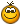 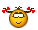 400 г копченой колбасы400г сыра12 помидорок черри или 4 обычных помидора8 ст.л. сметаны6 зубчика чеснока (или чесночная соль)ЗеленьЗакускиИнгредиенты:
Крабовые палочки 200 гр.
Сыр твердый 70 гр.
Яйца отваренные 2 шт.
Чеснок пару зубчиков
Майонез
Зелень по желаниюПриготовление:
Крабовые палочки разморозить, каждую палочку аккуратно развернуть.
Сыр и яйца натереть на мелкой терке, добавить чеснок, пропущенный через чеснокодавку, заправить майонезом и хорошо перемешать.
На развернутую крабовую палочку при помощи ножа намазать начинку.
Крабовую палочку свернуть рулетиком.Ингредиенты7 кусочков батона1 баночка шпрот (150 г)100 г сыра (твердого)Приготовление
Простые, но вкусные и сытные бутерброды.
Смогут выручить, если неожиданно пришли гости.
Хлеб можно использовать как белый, так и черный.
Из указанного количества ингредиентов получается 7 бутербродов.
Батон нарезать ломтиками шириной 1 см.Сыр натереть на мелкой терке.Кусочки батона выложить в форму для запекания.
Выложить на каждый кусочек 2-3 рыбки.Посыпать сыром. 
Запекать при температуре 180 градусов в течение 15-20 минут.
Готовые бутерброды можно посыпать зеленью.Лаваш с  крабовые палочки,сыр (мне больше нравится колбасный копченый или российский), 3 яйца вареных, чеснок и грецки орехи,зелень любая,майонез+сметана. трется все на мелкой терке и заворачиваешь в тонкий лаваш(можно на ночь делать). перед подачей порезать на ломтики!Нарезка колбасы и сыраКопченная рыбкаЯзык в кляре9.Сок10. Выпивка Картошка пюреМясо в мультиваркеТортФрукты 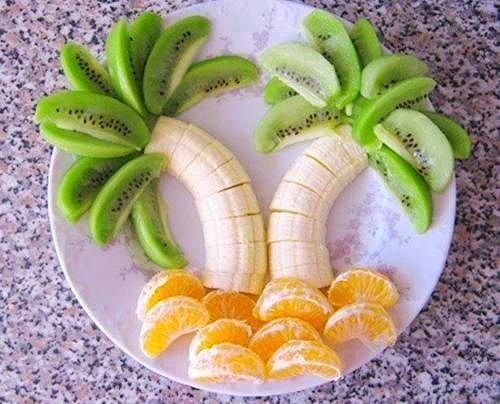 